Попова Екатерина ЕвгеньевнаМБУ ДО "Центр Детского Творчества " Металлург" г.о. СамараМетодистКвест - игра «В мире профессий»Квест (англ. quest), или приключенческая игра (англ. adventure game) — один из основных жанров компьютерных игр, представляющий собой интерактивную историю с главным героем, управляемым игроком. Важнейшими элементами игры в жанре квеста являются собственно повествование и обследование мира, а ключевую роль в игровом процессе играют решение головоломок и задач, требующих от игрока умственных усилий. Такие характерные для других жанров компьютерных игр элементы, как бои, экономическое планирование и задачи, требующие от игрока скорости реакции и быстрых ответных действий, в квестах сведены к минимуму или вовсе отсутствуют[1]. Игры, объединяющие в себе характерные признаки квестов и жанраaction, выделяют в отдельный жанр — action-adventure.             В игре этого жанра всегда предполагается задание, в котором необходимо что-то разыскать – предмет, подсказку, сообщение, чтобы можно было двигаться дальше. Слово Quest переводится на русский язык как "поиск". Иногда квест предполагает выполнение какого-нибудь задания. Задача игрока заключается в том, чтобы как следует пошевелить мозгами, дабы решить предложенную задачку, а также проявить смекалку и умения, чтобы справиться с заданием, а затем двигаться дальше.              В последнее время большую популярность обрели квесты в виде командной игры. Они проводятся не только среди детей, но и среди взрослых. В процессе такой игры люди имеют возможность пообщаться, узнать много нового и интересного и реализовать заложенную в каждом человеке тягу к приключениям и загадкам. Команды следуют по заданному маршруту, выполняют задания, требующие сообразительности, эрудиции, выносливости и умения нестандартно мыслить. Познавательную экскурсию и приключенческую игру удачно совмещает в себе так называемый квест-туризм, услуги которого предлагают некоторые фирмы.              В данной игре участвуют 9 команд ( количество команд соответствует количеству представленных профессий).             На старте отбираются игроки из отрядов (3-4 человека от каждого). Происходит жеребьевка , в результате которой каждая команда получает отличительный знак (повязки разноцветные/ эмблему/ браслеты/кепки/флажки…), маршрутный лист. Каждый «знак» соответствует определенной профессии, которую участники должный узнать в ходе прохождения игры. Судьи («Помощники») следят за выполнением командой заданий, за нарушениями, временем и может поощрить бонусами( баллы, деньги, «профи») за которые команда может взять подсказку(например). На каждое задание отводится 20 минут.По команде ведущего один представитель от команды бежит и берет конверт с шифром.Разгадав шифр по ключу( приложение №1) команда бежит на Станцию, которая соответствует этой профессии (: разгадав «Будьте здоровы!» бегут в Медпункт)Оказавшись на станции ребята встречают Специалиста( представителя профессии: врача, повара, директора….). Он знакомит их с профессией (5 минут). Далее дается задание. После выполнения его участники получают новый шифр( следующая станция) , бонусы и лист Критериев профессии ,которую они должны отгадать в итоге( либо часть пазла с изображением этой профессии/ часть загадки про профессию/ предмет относящийся к профессии)Переход на следующую станциюПройдя все станции участники команд собирают все части воедино и получают ключ к загаданной профессии. В итоге они должны защитить свою профессию (: сценка/ пантомима/ эссе «Чем важна и нужна эта профессия»/ кадр из фильма (замершая сценка) и зрители угадывают какая это профессия)Все мероприятие проводится как соревнование, соблюдается время, побеждает команда, которая первой прошла все этапы и правильно представила профессию.Шифр для профессии Повар « Приятного аппетита» ( 17181033201516416 1171762010201). Участники отгадывают шифр по ключу (приложение 1)Директор ( заведующий, босс, президент)Медпункт ( «Будьте здоровы!»)Психолог (« и тебя вылечат, и меня вылечат!»)Режиссер ( шеф фильма)Педагог («профессор»)Бухгалтер (время- деньги)Зам.дир по ХЗ (домоуправитель,  ключник, эконом)Зам.дир по ВР (воспитательница)Задания на станциях. Для каждой станции нужен реквизит (для Медпункта : халат, шапочка врача, медицинские приборы, носилки….для ознакомления с профессией, плакаты, наглядные пособия).Медсестра1.	Станция «Медицинская»Детей встречает Медсестра/Медбрат в халате : Здравствуйте, ребята! Данная профессия в первую очередь подходит людям с высоким уровнем эмпатии (умение сопереживать) и сострадания. Медсестра должна быть хорошим психологом и уметь успокоить больного перед процедурой. Важно понимать, что медсестра – это профессия, требующая высокого уровня стрессоустойчивости. Больные бывают разными и далеко не все выздоравливают. Также данная профессия предполагает высокий уровень концентрации внимания, аккуратности, точности, ответственности и умения самоорганизовываться.Каждая медсестра может столкнуться с такими обязанностями:- Оказание первой помощи. Это должен уметь каждый медицинский работник, от младшего до старшего персонала.-Внутримышечные и внутривенные уколы. Медсестра должная знать анатомию и четко выполнять данную манипуляцию.-Уход за больными. Это основная обязанность.-Забор анализов.-Распределение лекарственных препаратов и контроль их приема больными.-Установка капельниц, при необходимости.-Стерилизация медицинских инструментов.-Ведение документации.-Подготовка больных к операциям и другим процедурам.-Проведение лечебно-профилактических процедур. Это всем известный электрофорез, парафин и т.д.Вы прибыли на станцию «Медицинская», на которой будут проверены ваши знания оказания первой медицинской помощи. Все знакомы со сказочным героем Незнайкой? Представьте себе ситуацию, что Незнайка гуляет по саду. Он съел грушу, яблоко, сливу. И через некоторое время ему стало плохо.1. Вопрос: какими фруктами он мог отравиться? (загнившими, грязными).       Какие правила профилактики отравлений вы знаете?2. Пошел Незнайка загорать и перегрелся на солнце. Что делать? (Отвести в тень, на голову положить мокрую ткань)3. Задание: показать, как нужно измерять температуру.4. Выпишите все слова, которые можно составить из слова «здоровье»5.Вот этот плюшевый мишка поранил лапку. Как обработать ранку? Что для этого нужно? Выбрать из предложенных карточек со словами аспирин, йод, бинт, зеленка, марганцовка, вата, грелка нужные слова.Ведущий показывает, как перевязать лапку, затем это задание выполняют дети.2. Можно предложить участникам забинтовать одного из них, перенести , провести физзарядку, дыхательную гимнастику , показать и провести упражнения, правила личной гигиены …..) / Разгадать ребус по болезням или частям тела(пр. 2).Молодцы, ребята! Ведущий  выставляет оценку в маршрутный лист, и дети отправляются на следующую станцию.Повар.Знакомство. Ведущий приветствует детей в фартуке. Ребята, рад приветствовать  вас на станции «Кулинарная».Повар — это человек, который занимается приготовлением пищи. Повар, не только приготовит блюдо технологически правильно в строгом соответствии с рецептом, он любит свою работу, получает от неё искреннее удовольствие и рад, когда результаты его труда восхищают клиентов.С одной стороны, эта профессия требует скрупулёзной точности, с другой — наличия творческой жилки, чтобы придумать оригинальный рецепт или изысканное украшение для блюда.Обоняние и тонкие вкусовые ощущения помогут повару достичь высот в своей карьере. Так же, хороший повар должен быть внимателен, аккуратен, организован, должен иметь хорошую память.Стих : (отгадать что за блюдо)Нашинкуем мы капусткиИ морковочки потрем.Майонезиком заправимИли маслица нальем.Поперчим мы все, посолим,Чуть-чуть уксуса нальем.Если с луком вы не в ссореЗначит, и его кладем.Можно свеколки добавить Иль огурчик потереть,А затем на стол поставитьИ в одно мгновенье съесть.. .(салат)Глубоко- не мелко,Корабли в тарелках:Луку головка,Красная морковка,Петрушка, картошка,И   крупки немножко.Вот кораблик плывет,Заплывает прямо в рот!(суп)Наливаем литра три,Мы фильтрованной воды,Чернослив и курага,Груша и изюм,Добавляем тут пока,Все не соберем.Сахару кладут потребно,Чтоб не было сильно вредно,Специфический продукт,Пусть не соль, но и не фрукт!Моем все и отбираем,Воду в ёмкость наливаем,На такие чудеса,Кипятить лишь полчаса.(компот)Станция «Кулинарная»Как вы уже догадались, я повар.1.Вопрос: Что не хватает в одежде у повара? (головной убор – косынка или колпак)2. Для чего нужен повару головной убор? (Чтобы в пищу не попали волосы, чтобы волосы не мешали при работе)3. Какие правила поведения за столом во время еды вы знаете. (Не разговаривать.). Вам знакома поговорка: «Когда я ем, я глух и нем»?. Почему так говорят? ( Чтобы не поперхнуться)4.Внимательно послушайте рассказ Г. Юдина «Как варить компот»«На одном дворе жили кот, коза, корова, курица  и кролик. Однажды во двор вошел кот и закричал: - «Слушайте все! Я прочитал в старой книге, как варить компот». «Ну и как же его варить?»  «Принесите каждый все самое вкусное, остальное за мной». Вся компания отправилась искать все самое-самое вкусное. А кот тем временем разжег костер и повесил над ним котел с водой. Первой пришла коза и принесла капустную кочерыжку. Потом пришла курица и принесла пять зернышек кукурузы. Корова принесла арбузные корки, кролик – клевер, а сам кот достал из кармана кусок колбасы. Когда вода закипела, кот кинул кочерыжку, корки, кукурузу и колбасу в котел и закрыл крышку. Через некоторое время он позвонил в колокольчик. «Готово. Кушайте на здоровье!»  Попробовали друзья, плюются: «Компот называется! Сам ешь!» «Почему же так невкусно получилось?» - мрачно размышляет кот…Вопрос к детям: Почему же так невкусно получилось? (потому что для компота нужны особые продукты – фрукты.Задание: сварить компот. Положить в кастрюлю продукты, которые для этого нужны (карточки с названиями продуктов – вода, колбаса, яблоки и т.д.). Дети должны выбрать карточки с нужными продуктами.5. Вопрос –Как отличить сырое яйцо от вареного?6. Какие пословицы и поговорки вы знаете о еде?7.Объясните смысл пословицы: «Беда, коль пироги печет сапожник, а сапоги шьет пирожник».8. Назовите произведение и героиню, от которой убежала посуда. (К. Чуковский «Федорино горе», Федора.Молодцы ребята!. Ведущий заполняет маршрутный лист и дети идут на следующую станцию.БухгалтерСтанция «ГлавБух»ЗнакомствоБухгалтер – это сотрудник компании, который занимается ведением финансового учета, документооборотом, подготовкой и отправкой отчетности в контролирующие органы. Современный бухгалтер ведёт учёт всем расходам, убыткам и прибыли предприятия, рассчитывает заработную плату, высчитывает и оплачивает налоги. Бухгалтер должен быть человеком скрупулезным, усидчивым и даже въедливым, хорошо знать математику и иметь аналитический склад ума, быть строгим и требовательным, ответственно относящимся к своей работе.На самом деле бухгалтеры выполняют огромный объем работы. Можно выделить несколько видов деятельности специалистов данной сферы.- формирование документов по определенным параметрам.- прием и контроль первичной документации. Подготовка документов к их дальнейшей счетной обработке. В этом случае бухгалтер в обязательном порядке должен проверить законность составления документов, правильность данных, верность подписи. На данного специалиста возлагается большая ответственность.- учет товарно-материальных ценностей, проведение расчета с заказчиками и поставщиками, анализ результатов финансово-хозяйственной деятельности компании или предприятия, учет объемов реализации товаров.- проведение инвентаризации.- поиск путей устранения потерь и производственных расходов.- составление отчетной документации.Профессия бухгалтера подходит людям, которые имеют хорошие математические способности. Для работы в данной сфере крайне важные такие качества, как настойчивость, усидчивость, терпимость, ответственность, аккуратность, честность, способность к самоконтролю. У человека, который умеет анализировать, синтезировать, обобщать информацию, есть все шансы стать хорошим бухгалтером. Также в данной сфере крайне важна хорошая память. Не обойтись без технической подготовки. То есть современный бухгалтер должен быть с ПК на «ты».Загадки валюты мира .Назовите валюту Великобритании(фунты), Японии(йена), Китая(юань), Франции(евро)Участникам дается задание спеть песню/рассказать стих в котором содержатся числаЗадача: Если  положить  на  счёт  в  банк  некоторую  сумму  денег  под  определённый  процент, сколько  денег  окажется  на  счету  через  год?1000  руб.  под  10 %25 000 руб.  под  12 %500 руб.  под  6 %2000 руб.  под  8 %(Ответы:    1000+1000* о,1 = 1100 р.                  25.000+25 000 * 0,12 = 28.000 р.                  500 + 500 * 0,06 = 530 р.                  2000 + 2000 * 0,08 = 2160 р.)Молодцы ребята!. Ведущий заполняет маршрутный лист и дети идут на следующую станцию.РежиссерСтанция «Мосфильм»ЗнакомствоРежиссер – это человек, который управляет всеми творческими процессами в театре, кино или на телевидении. У него достаточно широкий спектр обязанностей, грамотное выполнение которых позволит создать настоящий шедевр.Каждый режиссер выполняет целый спектр управленческих обязанностей:-корректировка сценария. Данный процесс может происходить на любом этапе съемок. Это может быть урезание текста, изменение слов или убирание целых сцен.-контроль и постановка актерской игры. Актеры – творческие личности, но очень часто они не так понимают задумку автора и привносят в персонажа свои нотки. Режиссер корректирует их игру, объясняя, какие эмоции должен чувствовать именно персонаж, а не сам актер. Таким образом, каждая сцена обыгрывается максимально точно.-просмотр материала с позиции зрителя. Именно на основании того, что понравилось, а что нет, происходит последующий монтаж. Скучные и бессмысленные сцены обычно урезают.-внешний вид актеров тоже может быть скорректирован режиссером.-постановка освещения играет важнейшую роль как в кино, так и в театре. ---режиссер дает указания относительно того, как именно должен падать свет.-режиссер вмешивается в конфликтные ситуации между актерами. Важно, чтобы на съемочной площадке или репетиционной базе царила здоровая рабочая атмосфера.Данная профессия подходит сильным и волевым людям. Режиссер должен быть прирожденным лидером и уметь управлять огромным количеством персонала одновременно. Он должен быть профессионалом своего дела и обладать огромным творческим потенциалом. Режиссер беспристрастен и не заводит любимчиков – это важно в творческом коллективе. Данный специалист должен быть начитанным, артистичным и интеллектуально развитым. Широкий кругозор – лучший помощник постановщика.Угадайте фильм по фразе: «Огласите весь список, пожалуйста!» ( Операция «Ы» и другие приключения Шурика)«Один за всех и все за одного!» (Д'Артаньян и три мушкетера)«Ох, красота-то какая! Лепота!» (Иван Васильевич меняет профессию)«Штирлиц, а Вас я попрошу остаться. Еще на одну минуту.» (Семнадцать мгновений весны)«Наши люди в булочную на такси не ездят.» (Бриллиантовая рука)«Свободу Юрию Деточкину!» (Берегись автомобиля)«"Людк, а Людк…" тьфу… деревня!…» (Любовь и голуби)«— О, вы сегодня так прекрасно выглядите!— Я теперь так буду выглядеть всегда.» (Служебный роман)2. Задание: капитан получает задание, которое он должен дать своей команде без слов, используя только жесты, мимику. (как в игре «Крокодил»). Команда должна не только отгадать , что от них хочет капитан, но и выполнить.Молодцы ребята!. Ведущий заполняет маршрутный лист и дети идут на следующую станцию.Психолог Станция «Душевная»Знакомство. Психолог - это специалист, занимающийся изучением душевной жизни и законов коррекции поведения человека, использующий эти знания для оказания помощи людям и для оптимизации их деятельности.Психологам необходимы  интерес и уважение к Человеку . Им искренне интересно, как устроен внутренний мир человека, они искренне хотят разобраться в хитросплетениях человеческой психики.  Еще одно важное качество - толерантность. Это терпимость к другому, иному, готовность принимать разные человеческие проявления без агрессии и раздражения. Третье - это гибкость, открытость изменениям. Будущему психологу необходима и сенситивность, иначе говоря -- чувствительность. Также важны умение ясно выражать свои мысли, умение слышать и понимать другого  и  умение управлять собственными эмоциями.Основные виды деятельности психолога: Психологическая диагностика - это изучение с помощью тестов индивидуальных особенностей психики человека.Консультирование - доверительное общение между психологом и клиентом, направленное на более полную реализацию его способностей и поиск способов решения беспокоящих проблем.Психологический тренинг - это активное обучение общению, а также способам эмоциональной саморегуляции, решения проблем и личностного роста. Такие групповые занятия включают различные психологические игры и упражнения, чередующиеся с обсуждением того, какой опыт они дают участникам.Все участники команды получают листик и ручку.Задание: написать любимый цвет и охарактеризовать его тремя прилагательными, на обратной стороне любимое животное и охарактеризовать его тремя прилагательными.Ответ: цвет – это как я вижу себя, животное- каким меня видят окружающие.Например: Красный (яркий, теплый, огненный), кошка (ласкивая, хитрая, преданная).Ведущий рассказывает участникам какие есть темпераменты и предлагает определить, какие у них. Задание: определить свой темперамент и объяснить по каким признакам он его определил.(см приложение № 3) В таблице нужно отметить плюсом , если высказывание соответствует человеку, затем посчитать количество.Холерик. Человеку с подобным темпераментом свойственно ярко переживать различные состояния и также быстро их забывать. Обычно это выражается во вспыльчивости и тут же следующей за ней быстрой отходчивости. Холерический темперамент характеризует своего обладателя, как очень подвижного и энергичного человека. В жизни холерики очень страстные натуры, чьи переживания всегда глубоки, чувства мгновенно сменяют друг друга, а движения резки и стремительны.Сангвиник. Похож на холерика, но если у первого движения отличаются резкостью, то сангвиники совершают их легко и плавно. Людей, обладающих подобным темпераментом, можно назвать поверхностями. Эмоциональные состояния, так быстро сменяющие друг друга, не задерживаются в сознании сангвиника. Поэтому он быстро забывает обиды и привязанности. В целом это жизнерадостный человек, обладающий очень подвижной мимикой, который очень впечатлителен и легко отвлекается на внешние раздражители.Меланхолик. Такой темперамент можно встретить у людей, обладающих медленным движением психических процессов. Обычно меланхоликом можно назвать человека, у которого чаще всего грустное или мрачное настроение, его движения медлительные и неловкие, он сам нерешителен, замкнут и не общителен. Такие люди очень тяжело переживают жизненные трудности, держат свои чувства глубоко в душе и часто колеблются в принятии решений.Флегматик. Подобно меланхолику, такой человек прежде всего отличается медлительностью в делах и в собственной речи. Его почти невозможно вывести из себя благодаря ровному и невозмутимому характеру. Прежде чем совершить какое-либо действие, флегматик долго и тщательно его продумает. Поэтому подобные люди крепко держатся за свое рабочее место и сильно призываются к своей работе, с трудом переключаясь на другую.Молодцы ребята!. Ведущий заполняет маршрутный лист и дети идут на следующую станцию.ПедагогСтанция «Учебная»Знакомство .Профессионал, который учит других своему предмету, тому, о чем он очень хорошо знает.Педагог, где бы он ни трудился – в дошкольном учреждении, школе, университете, спортивной секции, и т.п., является представителем одной из самых социально значимых человековедческих профессий. Его деятельность направлена на развитие и формирование человека. Духовное воспроизводство человека, сотворение личности - таково назначение педагога в обществе. Функция современного педагога - помогать воспитан­никам приспособиться к меняющейся социокультурной ситуации современного общества, учить их жить по законам и нормам, которые сегодня только «проклевываются», но завтра станут идеалом. Педагог в ходе работы осуществляет: ведение процесса обучения, а также воспитательное воздействие на учеников. В рамках воспитательной работы педагог помогает ученикам стать личностью, которая сможет гармонировать с обществом. Воспитательный процесс осуществляется посредством различных методов, позволяющих управлять деятельностью учащихся. А образовательная деятельность помогает развивать его познавательные способности.Викторина «Угадай профессию».1) Кто пашет, сеет, хлеб убирает? (Хлебороб.)2) Кто хлеб нам выпекает? (Пекарь.)3) Кто лекарства отпускает? (Аптекарь.)4) Одевает кто нас модно?Кто костюм шьет выходной?Всем известно - он... (портной).5) К нам приходит с письмом прямо в дом - кто же он? (Почтальон.)6) Вот на краешке с опаской он железо красит краской;У него в руках ведро, сам расписан он пестро. (Маляр.)7) Ночью, в полдень, на рассвете службу он несет в секрете,На тропе, на берегу, преграждая путь врагу. (Пограничник.)8) Он не летчик, не пилот, он ведет не самолет,А огромную ракету. Дети, кто, скажите, это? (Космонавт.)9) Кто в дни болезней всех полезнейИ лечит нас от всех болезней? (Доктор.)10) Служит дорогой Отчизне старший брат.Охраняет наши жизни, он - ... (солдат).11) Заболело ухо у кота, поднялась в доме суета.Дед ворчит, сестренка хнычет,Суп в кошачьей миске стынет.Что мне делать? Как мне быть?Где котенка полечить? (У ветеринара.)12) Расплакалась лягушка: пятнышко на брюшке,Пятнышко на ножке - будьте осторожны!У кого будем лечить эту болезнь? (У дерматолога.)13) Попала соринка на лету в глаз красавцу-журавлю.Ребята, к какому врачу обратиться журавлю? (К окулисту.)14) Родилась сестренка Даша - радость наша, горе наше.Хлеб не ест, плюется кашей,К кому идти с сестренкой Дашей? (К педиатру.)15) Сидит девица на железной птице,Стрелы опускает, грузы поднимает. (Крановщица.)Молодцы ребята!. Ведущий заполняет маршрутный лист и дети идут на следующую станцию.ЗавучЗнакомство.Завуч — заведующий учебной частью, заместитель директора среднего учебного заведения.Для завуча одно из главных качеств – умение организовать работу коллектива, организовать целостный педагогический процесс. Во главе учителей должен стоять человек, который в состоянии сплотить вокруг себя коллектив единомышленников, основанный на сотрудничестве и взаимопонимании. Завуч по учебной работе выполняет роль “двигателя”, все усилия которого направлены на поддержание рабочего ритма в коллективе, создание положительного микроклимата, приятного и продуктивного взаимодействия сотрудников в школе.Учебно-методическая деятельность завуча реализуется при помощи методической службы школы. Формы методической работы завуча разнообразны. Это традиционные (курсы, лекции, семинары и т.д.) и нестандартные проблемно-деятельностные занятия (тренинги, ролевые игры и т. д.) Большую помощь приносят методические планерки и консультации. Важный блок работы завуча - это работа с молодыми специалистами.Поэтическая игра «Буриме»Ведущий раздаёт карточки, на которых записаны  рифмы.Дети сочиняют стихиРифмы:светофор – шофёрвзор – прокурорсыр - кассирпомощник – сапожникпример – офицерсамолёт - пилотокеан – капитанночи – рабочийпринцесса стюардессаковарный – пожарныйогурцы – продавцыталант - музыкантзритель – укротительсвист – трактористлист -  журналисткрыжовник – садовникс зерном - агрономжитель - строительголосист - машинистхор - дирижёрмолодец - певецЗадание : разработать план мероприятия в лагере (прописать тему, кол- во участников, сценарий, время и место проведения, необходимое оборудование, костюмы, музыку)Молодцы ребята!. Ведущий заполняет маршрутный лист и дети идут на следующую станцию.ДиректорСтанция «Главная»Знакомство.Директор – это руководитель предприятия, учреждения или учебного заведения. Директор не только возглавляет коллектив, но и несёт ответственность за его жизнедеятельность. Принимает решения по различным вопросам, регулирует отношения между людьми, заключает договора, выступает на предприятиях, совещаниях.Для того, чтобы получить должность директора необходимо, безусловно, очень быстро расти по карьерной лестнице или иметь огромный опыт, позволяющий сразу попробовать себя. Директор должен обладать следующими качествами: честностью, умением вести контроль, собранностью, организованностью, умением проводить исследования и анализировать, умением прогнозировать состояние организации через определённое время, знаниями закона. Также каждый директор должен быть не просто теоретиком, но и практиком.Директорами можно работать в государственных и частных организациях, культурных предприятиях. Плюсы данной работы в высокой оплате труда, в чувстве собственного достоинства, находящемся на высоком уровне. Но минусы в том, что от работы директора зависит непосредственно успех самой организации, необходимо быть очень собранным и квалифицированным.Детям предлагается придумать забавные истории о том, что бы случилось, если бы какую –нибудь работу выполняли люди совершенно другой профессии.Что случилось бы, если:двор подметала балерина;уроки в школе вёл укротитель тигров;булки и калачи пёк врач;тушил пожары водолаз;лечил больных библиотекарь;дома строил писатель;костюмы шил моряк;книги в библиотеке выдавал дворник;рыбу ловил музыкант.Задание : смоделировать ситуацию: На работу не вышел один из работников (повар, педагог, водитель, дворник) что делать?/ Не привезли продукты для приготовления обеда/ Нет воды, света/ Сломался автобусМолодцы ребята!. Ведущий заполняет маршрутный лист и дети идут на следующую станцию.ЗавхозСтанция «Хозяюшка»Знакомство. Завхоз- Лицо, руководящее работой по хозяйственному обслуживанию предприятия, учреждения, организации или их подразделений.Завхоз обеспечивает сохранность хозяйственного инвентаря, его восстановление и пополнение, а также соблюдение чистоты в помещениях и на прилегающей территории. Следит за состоянием помещений и принимает меры по своевременному их ремонту. Обеспечивает работников канцелярскими принадлежностями и предметами хозяйственного обихода. Руководит работой обслуживающего персонала. Должен знать: постановления, распоряжения, приказы, другие руководящие и нормативные документы вышестоящих органов, касающиеся хозяйственного обслуживания предприятия, учреждения, организации; средства механизации труда обслуживающего персонала; правила эксплуатации помещений; основы организации труда; законодательство о труде; правила внутреннего трудового распорядка; правила и нормы охраны труда.Детей встречает Завхоз с толстой большой тетрадкой. Загадывает им загадку:В уютном нашем лагереЖивем мы словно домаЛюбые уголочкиНам тут давно знакомыСкажите, кто же детямПродукты покупает?И кто красивые игрушки добывает?Смотрит, чтобы в лагереБыло все в достатке,И записывает этоВ толстенькой тетрадке? (завхоз)Знакомство с профессией. Завхоз показывает участникам предметы, а они должны отгадать нужны они для профессии завхоза или нет.( тетрадь, ручка, калькулятор, телефон, сметы, инвентарь, …)Молодцы ребята!. Ведущий заполняет маршрутный лист и дети идут на следующую станцию.Приложение №1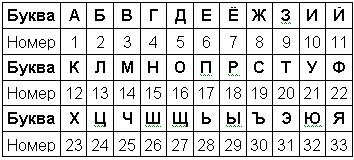 Приложение №2 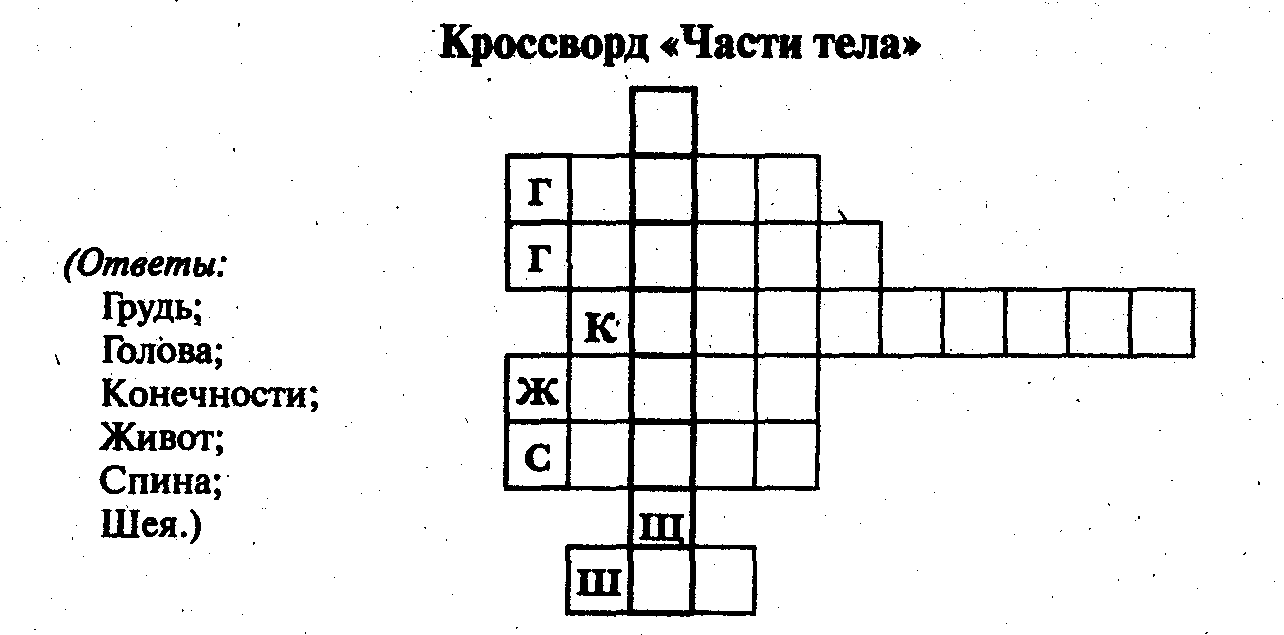 Приложение  №3Приложение №4Маршрутный лист командыНазвание __________________________________________________Девиз_____________________________________________________ __________________________________________________________Дополнительные баллы_______________________________________Заключение судий __________________________________________ Приложение №5«Полезные советы»Правило 1. Вкладывайте в выполнение заданий всю вашу энергию и креативность!У вас всё получится, двигайтесь дальше вместе и побеждайте!Правило 2. На выполнение каждого задания на станции у вас 20 минут. Не старайтесь экономить время – лишних баллов оно не принесёт.Правило 3. Если вы растерялись и не знаете, куда двигаться дальше, или как правильно выполнить задание, спросите у Помощников.Правило 4. Дополнительные баллы ставят Помощники на этапах игры, по своему усмотрению, обосновывая своё решение в маршрутном листе.Правило 5. С Помощниками, как и с судьями, НЕ СПОРЯТ!Правило 6. Не консультируйтесь с членами других команд, не мешайте и не помогайте другим командам: идёт соревнование, и задача каждой команды – победить! За нарушение этого правила команда может быть дисквалифицирована.Желаем успехов!№№Характерологический признакСангвиникФлегматикХолерикМеланхолик1Уравновешенность поведенияХорошо уравновешенноеОтлично уравновешенноеНеуравновешенноеОчень неуравновешенноеОчень неуравновешенное2Эмоциональные переживанияПоверхностные, кратковременныеСлабыеСильные, кратковременныеГлубокие и длительныеГлубокие и длительные3НастроениеУстойчивое, жизнерадостноеУстойчивое, без больших радостей и печалейНеустойчивое с преобладанием бодрогоНеустойчивое с преобладанием пессимизмаНеустойчивое с преобладанием пессимизма4РечьГромкая, живая, плавнаяМонотонная, радостнаяГромкая, резкая, неравномернаяТихая с задыханиемТихая с задыханием5ТерпениеУмеренноеОчень большоеСлабоеОчень слабоеОчень слабое6АдаптацияОтличнаяМедленнаяХорошаяТрудная (замкнутость)Трудная (замкнутость)7ОбщительностьУмереннаяНевысокаяВысокаяНизкая (замкнутость)Низкая (замкнутость)8Агрессивность в поведенииМиролю6ивое поведениеСдержанность в поведенииАгрессивенИстеричность в поведении, возмущение и уход от сложностейИстеричность в поведении, возмущение и уход от сложностей9Отношение к критикеСпокойноеБезразличноеВозбужденноеОбидчивоеОбидчивое10Активность в деятельностиЭнергичная (деловая)Поведение неутомимого труженикаСтрастная, увлеченнаяНеравномерное, реактивное поведение (как ответ на активность других)Неравномерное, реактивное поведение (как ответ на активность других)11Отношение к новомуБезразличноеОтрицательноеПоложительноеОптимистическое отношение сменяется пессимистическим и наоборотОптимистическое отношение сменяется пессимистическим и наоборот12Отношение к опасностиРасчетливое, без особого рискаХладнокровное, невозмутимоеБоевое, рискованное, без особого расчетаТревожное, растерянное, подавленноеТревожное, растерянное, подавленное13Стремление к целиБыстрое, с избеганием препятствийМедленное, упорноеСильное, с полной отдачейТо сильное, то слабое, с избеганием препятствийТо сильное, то слабое, с избеганием препятствий14СамооценкаНекоторая переоценка своих способностейРеальная оценка своих способностейЗначительная переоценка своих способностейЧаще всего – недооценка своих способностейЧаще всего – недооценка своих способностей15Внушаемость и мнительностьНебольшаяСтабильнаяУмереннаяБольшаяБольшаяСумма балловЭтап (станция)БаллыКомментарии помощникаИтого: